RAMS IN ACTION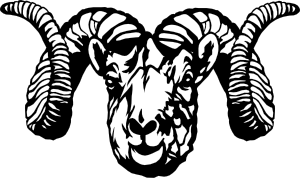 “Rams in Action” is FREE extracurricular programming offered to School District of Random Lake students.  An emphasis is placed on providing kids an opportunity to partake in fun, organized physical activity after school.  Students will be able to work on various sport specific skills, play games, and simply have a good time.  “Rams in Action” allows kids to discover enjoyment in physical activity and leading a healthy lifestyle.*** “Rams in Action” springs in to 2013 for another year of fun.  For the months of December, January, February, March “Rams in Action” will meet two times.  Classes will max out at 30 participants, so sign up early, and will be held in the Middle School Gym.***3:45 – 5:00pm, Meet in the CAFETERIA.JAN./FEB./MAR.	Grades (2-4): DATES: Th. 1/16, Th. 3/6			30 participants total Shoes must be worn, NO sandals!!!All participants are responsible for transportation to and from RECREATION activities.“Rams in Action” is supervised by Mr. Donahue, Recreation Coordinator/HS PE Teacher(mdonahue@randomlake.k12.wi.us).Check us out on the web at www.randomlake.k12.wi.us***Registration is required and is on a first come first serve basis.  Please fill out the bottom portion and return it to the Elementary School Office ***Student’s Name: ________________________________________________________________GRADE: _________	Homeroom Teacher: __________________________________________Emergency Contact: _____________________________________________________________					Phone #: ________________________________________Parent/Guardian Signature: ______________________________________  Date: ___________